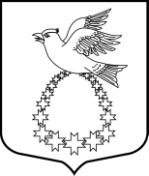 Совет депутатовмуниципального образования «Вистинское сельское поселение» муниципального образования   «Кингисеппский муниципальный  район»  Ленинградской области (третий созыв)  РЕШЕНИЕот 15 декабря 2016 года  №50«О внесении изменений в Решение Совета депутатов от 08.08.2014 г. № 18 «Об утверждении Положения «О правовом регулировании муниципальной службы в МО «Вистинское сельское поселение»»В целях приведения Положения «О правовом регулировании муниципальной службы в МО «Вистинское сельское поселение», утвержденного Решением Совета депутатов от 08.08.2014 г. № 18, в соответствие с требованиями Областного закона Ленинградской области от 25.02.2005 г. № 12-оз «О Перечне государственных должностей Ленинградской области, денежном содержании лиц, замещающих государственные должности Ленинградской области, Реестре должностей государственной гражданской службы Ленинградской области и денежном содержании государственных гражданских служащих Ленинградской области», руководствуясь ч. 2 ст. 22 Федерального закона от 02.03.2007 г. № 25-ФЗ «О муниципальной службе в Российской Федерации», Уставом муниципального образования «Вистинское сельское поселение», Совет депутатов МО «Вистинское сельское поселение» МО «Кингисеппский муниципальный район» Ленинградской областиРЕШИЛ:Подпункт 5 пункта 2 Положения «О правовом регулировании муниципальной службы в МО «Вистинское сельское поселение» изложить в редакции:«ежемесячное денежное поощрение (в размере не более 200 процентов должностного оклада)».Настоящее решение вступает в силу со дня его официального опубликования в средствах массовой информации – на сайте «Леноблинформ».Контроль за исполнением решения возложить на постоянную депутатскую комиссию по бюджету и муниципальной собственности.Глава МО «Вистинское сельское поселение»	                                         Ю.И. Агафонова	